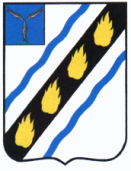 АДМИНИСТРАЦИЯМЕЧЕТНЕНСКОГО МУНИЦИПАЛЬНОГО ОБРАЗОВАНИЯСОВЕТСКОГО МУНИЦИПАЛЬНОГО РАЙОНАСАРАТОВСКОЙ ОБЛАСТИПОСТАНОВЛЕНИЕот 14.02.2022 № 7                                                                                      с. МечетноеОб утверждении программы профилактики рисков причинения вреда (ущерба) охраняемым законом ценностям при осуществлении муниципального контроля на автомобильном транспорте и в дорожном хозяйстве в границах Мечетненского муниципального образования на 2022 годВ соответствии с частью 3 статьи 21 Федерального закона от 31.07.2020 № 248-ФЗ «О государственном контроле (надзоре) и муниципальном контроле в Российской Федерации», постановлением Правительства Российской Федерации от 25.06.2021 № 990 «Об утверждении Правил разработки и утверждения контрольными (надзорными) органами программы профилактики рисков причинения вреда (ущерба) охраняемым законом ценностям» и руководствуясь Уставом Мечетненского муниципального образования, администрация Мечетненского муниципального образования ПОСТАНОВЛЯЕТ:1. Утвердить прилагаемую Программу профилактики рисков причинения вреда (ущерба) охраняемым законом ценностям при осуществлении муниципального контроля на автомобильном транспорте и в дорожном хозяйстве в границах Мечетненского муниципального образования на 2022 год (далее - Программа). 2. Специалисту администрации муниципального образования, ответственному за работу в сфере муниципального контроля на автомобильном транспорте и в дорожном хозяйстве, обеспечить в пределах своей компетенции выполнение Программы.3. Специалисту, ответственному за размещение информации на сайте администрации Мечетненского муниципального образования, разместить настоящее постановление и приложение к нему на официальном сайте администрации Мечетненского муниципального образования в информационно-коммуникационной сети «Интернет» в разделе «Муниципальный контроль».3. Настоящее постановление вступает в силу с момента его подписания.И.о.главы Мечетненского муниципального образования                                                  И.И. ЛеоноваПриложение к постановлениюадминистрации Мечетненскогомуниципального образованияот 14.02.2022 № 7Программа профилактики рисков причинения вреда (ущерба) охраняемым законом ценностям при осуществлении муниципального контроля на автомобильном транспорте и в дорожном хозяйстве в границах Мечетненского муниципального образования на 2022 год1. Общие положения	Программа профилактики рисков причинения вреда (ущерба) устанавливает порядок проведения профилактических мероприятий, направленных на предупреждение нарушений обязательных требований и (или) причинения вреда (ущерба) охраняемым законам ценностям, соблюдение которых оценивается при осуществлении муниципального контроля на автомобильном транспорте и в дорожном хозяйстве.1. Анализ текущего состояния осуществления вида контроля, описание текущего развития профилактической деятельности контрольного(надзорного) органа, характеристика проблем, на решение которых направлена Программа 1.1. Программа профилактики в сфере муниципального контроля на автомобильном транспорте и в дорожном хозяйстве (далее – муниципальный дорожный контроль) в границах Мечетненского муниципального образования на 2022 год разработана в соответствии с постановлением Правительства Российской Федерации от 25.06.2021 № 990 «Об утверждении правил разработки и утверждения контрольными (надзорными) органами программы профилактики рисков причинения вреда (ущерба) охраняемым законом ценностям».1.2. Предметом муниципального дорожного контроля является соблюдение юридическими лицами, индивидуальными предпринимателями обязательных требований, предусмотренных Федеральными законами от 08.11.2007 № 259-ФЗ «Устав автомобильного транспорта и городского наземного электрического транспорта» и от 08.11.2007 № 257-ФЗ «Об автомобильных дорогах и о дорожной деятельности в Российской Федерации и о внесении изменений в отдельные законодательные акты Российской Федерации» (далее – обязательные требования) в области автомобильных дорог и дорожной деятельности, установленных в отношении автомобильных дорог местного значения:1) к эксплуатации объектов дорожного сервиса, размещенных в полосах отвода и (или) придорожных полосах автомобильных дорог общего пользования;2) к осуществлению работ по капитальному ремонту, ремонту и содержанию автомобильных дорог общего пользования и искусственных дорожных сооружений на них (включая требования к дорожно-строительным материалам и изделиям) в части обеспечения сохранности автомобильных дорог;- установленных в отношении перевозок по муниципальным маршрутам регулярных перевозок, не относящихся к предмету федерального государственного контроля (надзора) на автомобильном транспорте, городском наземном электрическом транспорте и в дорожном хозяйстве в области организации регулярных перевозок.1.3. Объектами муниципального контроля являются:- деятельность, действия (бездействие) контролируемых лиц, в рамках которых должны соблюдаться обязательные требования, в том числе предъявляемые к контролируемым лицам, осуществляющим деятельность, действия (бездействие);- здания, помещения, сооружения, линейные объекты, территории, оборудование, устройства, предметы и другие объекты, которыми контролируемые лица владеют и (или) пользуются и к которым предъявляются обязательные требования (далее – производственные объекты).1.4. В целях профилактики нарушений обязательных требований законодательства в сфере муниципального дорожного контроля на официальном сайте администрации Мечетненского муниципального образования (http://mech.stepnoe-adm.ru) необходимо размещать перечни обязательных требований законодательства Российской Федерации в сфере  муниципального  дорожного контроля, выполнение которых является предметом муниципального дорожного контроля, нормативные правовые акты, регламентирующие обязательные требования в сфере муниципального дорожного контроля и итоги контрольных мероприятий.1.5. Основной проблемой, которой по своей сути является причиной основной части нарушений требований законодательства Российской Федерации в сфере дорожного контроля, выявляемых контрольным органом, является несоблюдение обязательных требований при осуществлении работ по содержанию и эксплуатации улично-дорожной сети.Решением данной проблемы является активное проведение должностными лицами контрольного органа профилактических мероприятий по вопросам соблюдения обязательных требований и разъяснений по вопросам, связанным с организацией и осуществлением муниципального дорожного контроля.1.6. Работа по профилактике заключается в предупреждении возникновения рисков, в связи с чем контрольно-надзорные органы будут обязаны воздействовать на них за счет целенаправленной работы по повышению правовой грамотности подконтрольных субъектов.2. Цели и задачи реализации Программы 2.1. Цели программы: - предупреждение нарушений гражданами и организациями обязательных требований законодательства в соответствующей сфере, включая устранение причин, факторов и условий, способствующих возможному нарушению обязательных требований законодательства;-  создание мотивации к добросовестному поведению подконтрольных субъектов;- снижение уровня ущерба охраняемым законом ценностям;- обеспечение доступности информации об обязательных требованиях.2.2. Задачи программы:- укрепление системы профилактики нарушений обязательных требований путем активизации профилактической деятельности;- выявление и устранение причин, факторов и условий, способствующих нарушениям субъектами профилактики обязательных требований законодательства;- повышение правосознания и правовой культуры подконтрольных субъектов.2.3. Ключевым и наиболее значимым риском муниципального дорожного контроля является увеличение количества нарушений субъектами контроля.Мерами к предотвращению, снижению ключевых рисков является проведение профилактических мероприятий, направленных на соблюдение законодательства Российской Федерации в сфере муниципального дорожного контроля. Побуждение субъектов контроля к добросовестному исполнению работ. Специалистами муниципального дорожного контроля проводятся мероприятия программы профилактики, которые представляют собой комплекс мер, направленных на достижение целей и решение основных задач настоящей Программы. 3. Перечень профилактических мероприятий, сроки (периодичность) их проведения на 2022 год4. Показатели результативности и эффективности Программы на 2022 годПоказатели эффективности: - снижение количества контрольно-надзорных мероприятий при выявлении нарушений обязательных требований дорожного законодательства;- количество проведенных профилактических мероприятий при выявлении нарушений обязательных требований дорожного законодательства;- доля профилактических мероприятий в объеме контрольно-надзорных мероприятий.Показатель рассчитывается как отношение количества проведенных профилактических мероприятий к количеству проведенных контрольно-надзорных мероприятий.Отчетным периодом определения значений показателей является календарный год.Результат значения показателя включается в ежегодный доклад об осуществлении муниципального дорожного контроля.Повышение показателя доли профилактических мероприятий при выявлении нарушений является ожидаемым результатом.Верно:ведущий специалист администрацииМечетненского муниципального образования                                 Т.Н. Шишкина№ п/пВид профилактического мероприятияФорма профилактического мероприятияСрок проведения мероприятияАдресат мероприятияОтветственный исполнитель1234561Информированиеосуществляется посредством размещения на официальном сайте уполномоченного органа в сети «Интернет», в средствах массовой информации, через личные кабинеты контролируемых лиц в государственных информационных системах (при их наличии) и в иных формах следующих сведений:Субъекты муниципального дорожного контроляДолжностные лица, уполномоченные на осуществление муниципального дорожного контроля  1Информированиетексты нормативных правовых актов, регулирующих осуществление муниципального дорожного контроля;Январь 2022г.Субъекты муниципального дорожного контроляДолжностные лица, уполномоченные на осуществление муниципального дорожного контроля  1Информированиесведения об изменениях, внесенных в нормативные правовые акты, регулирующие осуществление муниципального дорожного контроля, о сроках и порядке их вступления в силу;Обновление перечня по мере необходимостиСубъекты муниципального дорожного контроляДолжностные лица, уполномоченные на осуществление муниципального дорожного контроля  1Информированиеперечень нормативных правовых актов с указанием структурных единиц этих актов, содержащих обязательные требования, оценка соблюдения которых является предметом контроля, а также информацию о мерах ответственности, применяемых при нарушении обязательных требований, с текстами в действующей редакции;Январь 2022 г..Субъекты муниципального дорожного контроляДолжностные лица, уполномоченные на осуществление муниципального дорожного контроля  1Информированиепрограмму профилактики рисков причинения вреда и план проведения плановых контрольных мероприятий уполномоченным органом (при проведении таких мероприятий);01 октября 2022Субъекты муниципального дорожного контроляДолжностные лица, уполномоченные на осуществление муниципального дорожного контроля  1Информированиеисчерпывающий перечень сведений, которые могут запрашиваться уполномоченным органом у контролируемого лица;Январь 2022 г.Субъекты муниципального дорожного контроляДолжностные лица, уполномоченные на осуществление муниципального дорожного контроля  1Информированиесведения о способах получения консультаций по вопросам соблюдения обязательных требований;Январь 2022 г.Субъекты муниципального дорожного контроляДолжностные лица, уполномоченные на осуществление муниципального дорожного контроля  1Информированиесведения о порядке досудебного обжалования решений уполномоченного органа, действий (бездействия) его должностных лиц;Январь 2022г.Субъекты муниципального дорожного контроляДолжностные лица, уполномоченные на осуществление муниципального дорожного контроля  2Профилактический визитПрофилактический визит проводится должностным лицом контрольного органа в форме профилактической беседы по месту осуществления деятельности контролируемого лица либо путем использования видео-конференц-связи. В ходе профилактического визита контролируемое лицо информируется об обязательных требованиях, предъявляемых к его деятельности либо к принадлежащим ему объектам контроля. В ходе профилактического визита должностным лицом контрольного органа может осуществляться консультирование контролируемого лица.В течение года (по мере появления оснований предусмотренных законодательством)Субъекты муниципального дорожного контроляДолжностные лица, уполномоченные на осуществление муниципального дорожного контроля3Предостережение о недопустимости нарушения обязательных требованийПредостережение о недопустимости нарушения обязательных требований объявляется и направляется контролируемому лицу в порядке, предусмотренном Федеральным законом № 248-ФЗ, и должно содержать указание на соответствующие обязательные требования, предусматривающий их нормативный правовой акт, информацию о том, какие конкретно действия (бездействие) контролируемого лица могут привести или приводят к нарушению обязательных требований, а также предложение о принятии мер по обеспечению соблюдения данных требований и не может содержать требование представления контролируемым лицом сведений и документов.В течение года (по мере появления оснований предусмотренных законодательством)Субъекты муниципального дорожного контроляДолжностные лица, уполномоченные на осуществление муниципального дорожного контроля4КонсультированиеКонсультирование (разъяснения) по вопросам, связанным с организацией и осуществлением муниципального дорожного контроля) осуществляется должностным лицом уполномоченного органа по обращениям контролируемых лиц и их представителей без взимания платы.Консультирование осуществляется должностным лицом уполномоченного органа как в устной форме по телефону, посредством видео-конференц-связи, на личном приеме либо в ходе проведения профилактического мероприятия, контрольного мероприятия, так и в письменной форме.Консультирование в устной и письменной формах осуществляется по следующим вопросам:-компетенция уполномоченного органа;- соблюдение обязательных требований;- проведение контрольных мероприятий;- применение мер ответственности.По итогам консультирования информация в письменной форме контролируемым лицам не предоставляется.В течение года по мере необходимостиСубъекты муниципального дорожного контроляДолжностные лица, уполномоченные на осуществление муниципального дорожного контроля№ п/пПоказатель эффективности программыНаименование показателяед. изм.Фактическое значение1.Количество контрольно-надзорных мероприятий, в результате которых выявлены нарушения обязательных требований дорожного законодательстваснижение количества контрольно-надзорных мероприятий при выявлении нарушений обязательных требований дорожного законодательстваед.2.Количество профилактических мероприятий, предусмотренных программой профилактики при выявлении нарушений обязательных требований в сфере дорожного контроля (количество выданных предостереженийколичество проведенных профилактических мероприятий при выявлении нарушений обязательных требований дорожного  законодательстваед.3.Доля профилактических мероприятий в объеме контрольно-надзорных мероприятий ПМ (%)отношение количества проведенных профилактических мероприятий к количеству проведенных контрольно-надзорных мероприятий%